Tenisový klub v RokycanechpořádáTenisovou školičkuKdy: Každé pondělí a pátek od 17:15 hod do 18:15 hod,        od 26.4.2019 (pátek) do 24.5.2019 (mimo 17.5.) – 8 lekcíKde: areál tenisového klubu Rokycany v AlejíchPro koho: děti narozené v roce 2014 a mladšíCena: 800 Kč, raketa vlastní (omezený počet na 	půjčení)Trenéři: Michal Košek - trenér II. třídy,                Gabriela Pelcová, Anna Kahovcová – trenérky III. třídy  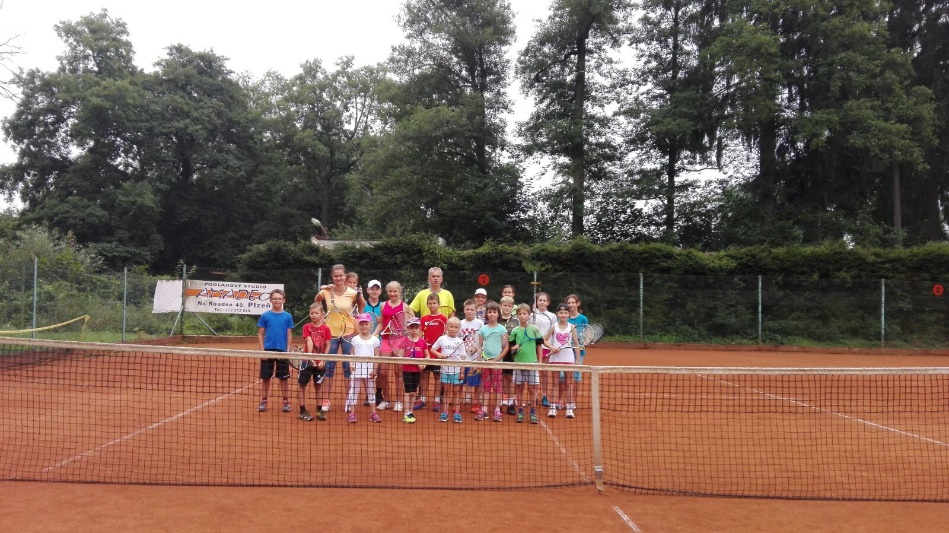 Přihlášky přijímáme na tel. čísle 604 562 311 nebo na emailové adrese michal.kosek1@seznam.cz nejpozději do 18.4. 2019. Další informace naleznete na webových stránkách       http://www.tenisovytrener-rokycany.cz/Těšíme se na vás!